Biology 2015 Problem Bank________________Category 1_________________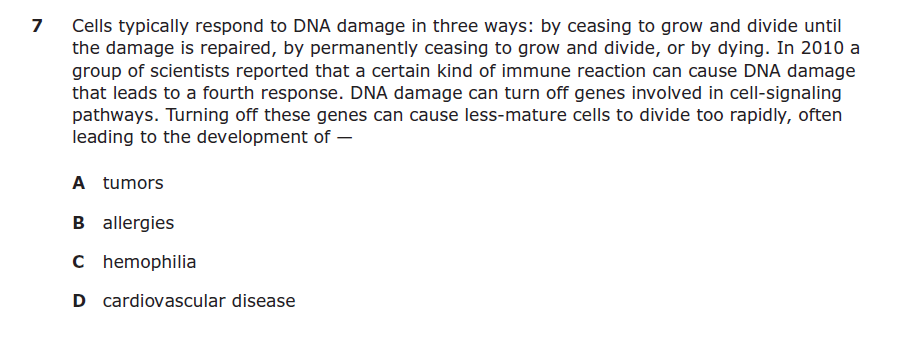 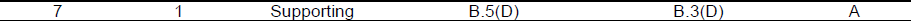 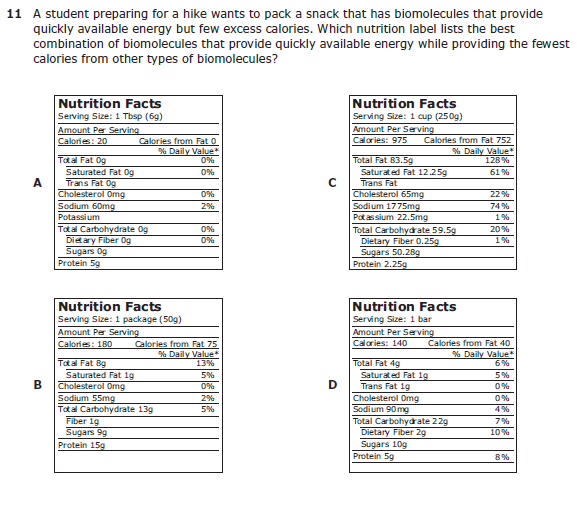 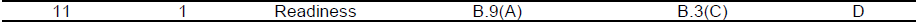 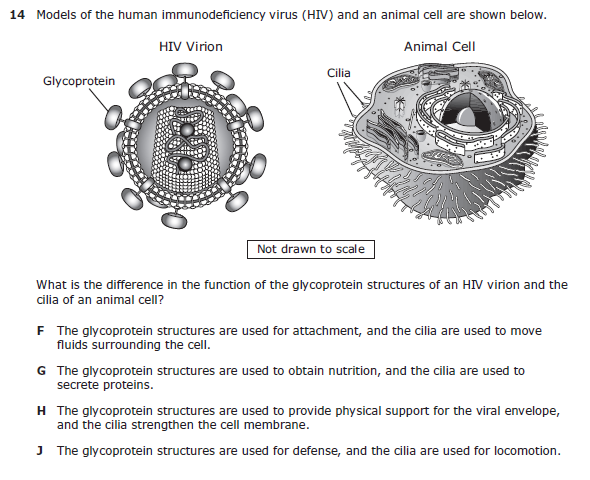 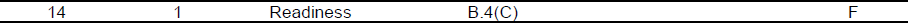 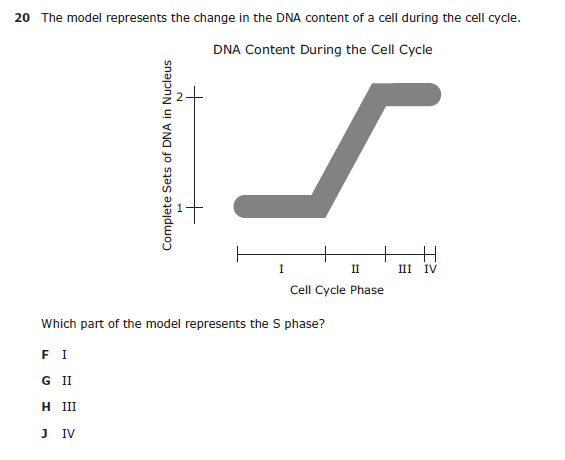 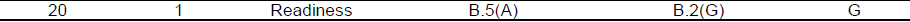 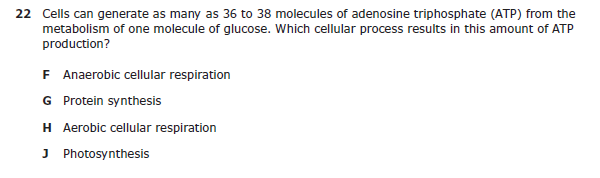 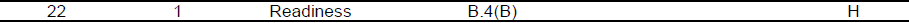 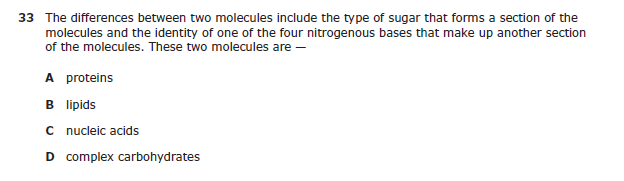 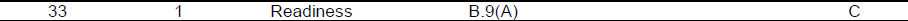 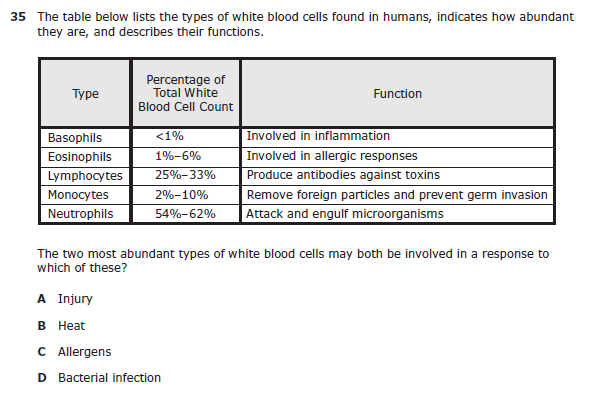 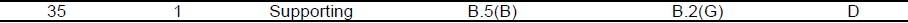 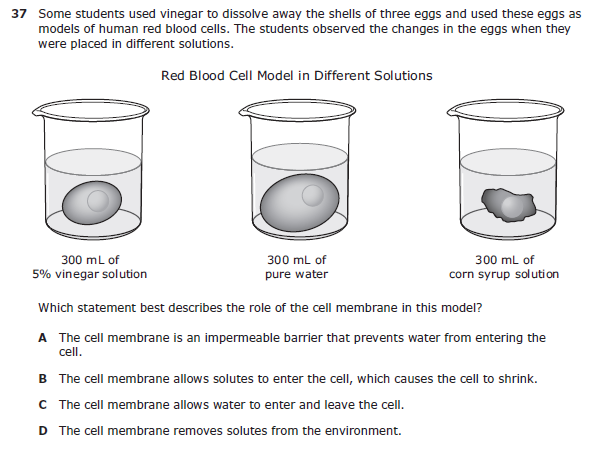 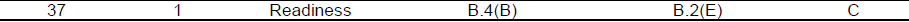 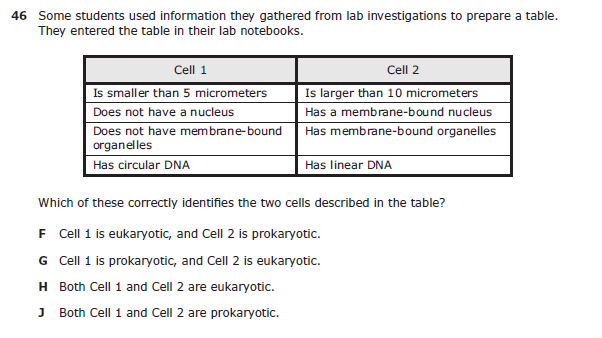 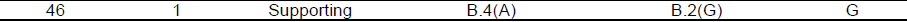 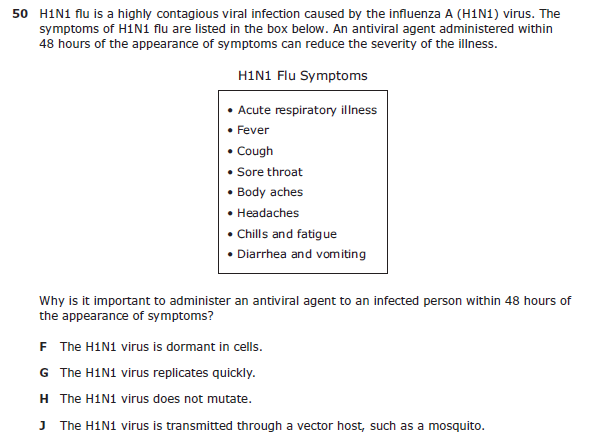 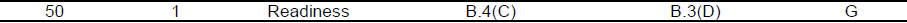 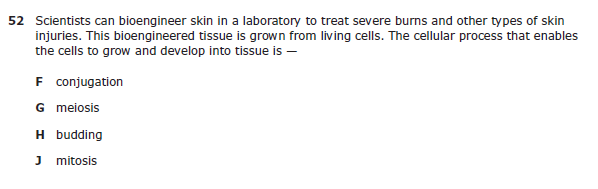 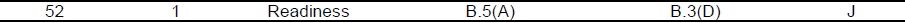 ________________Category 2_________________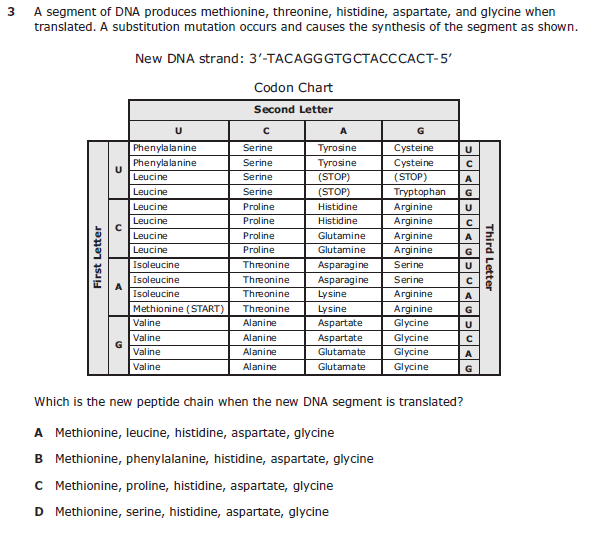 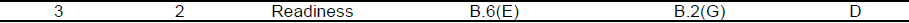 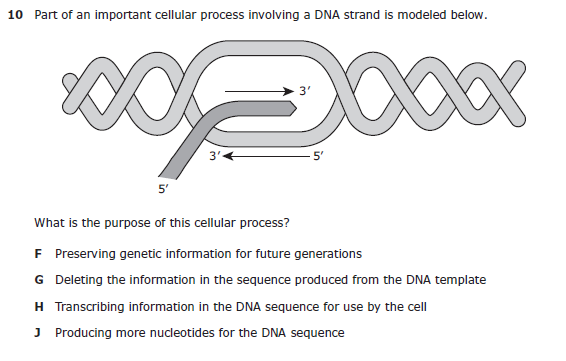 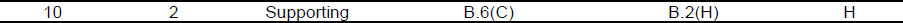 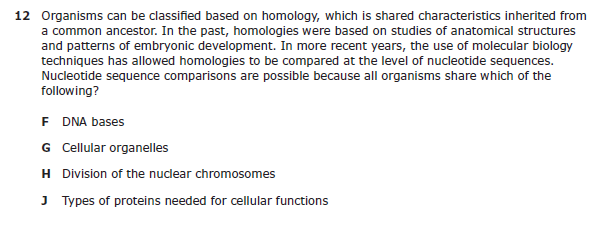 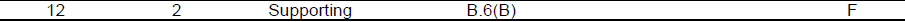 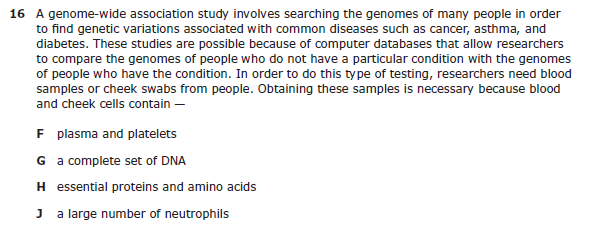 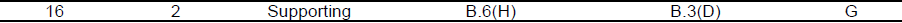 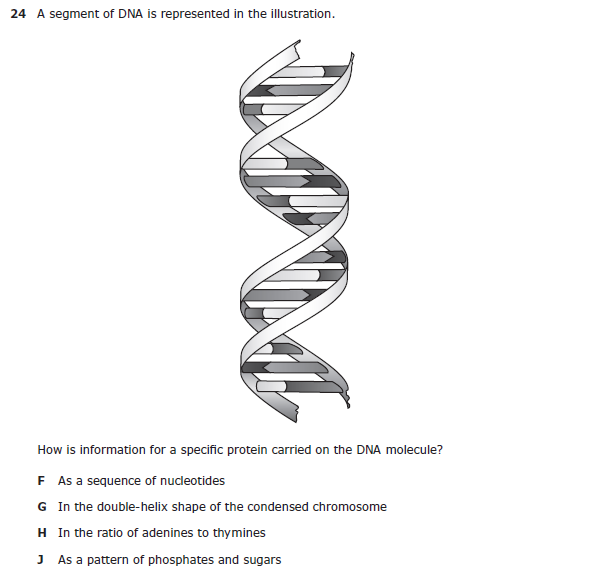 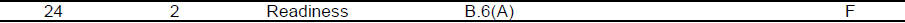 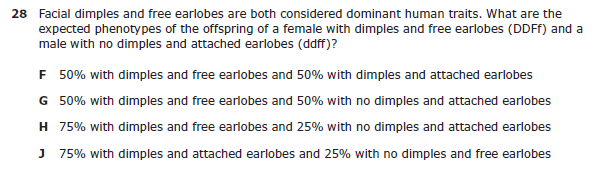 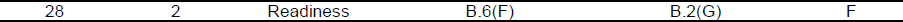 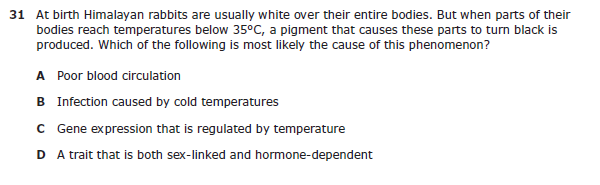 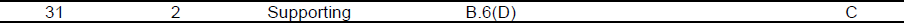 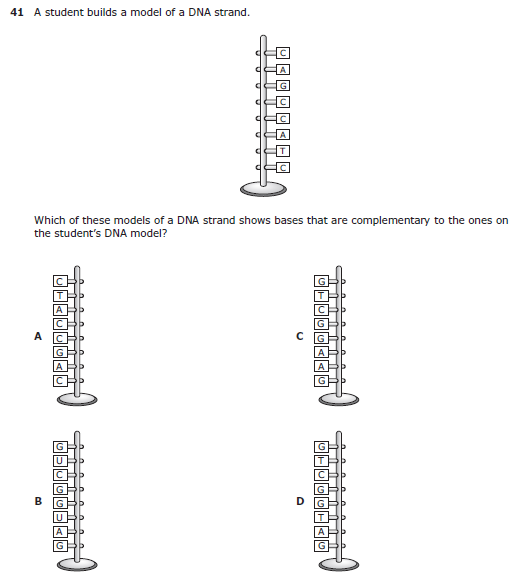 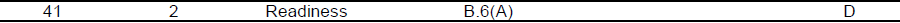 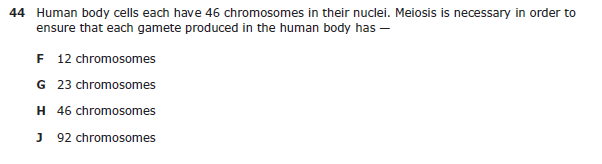 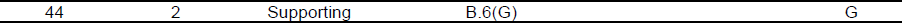 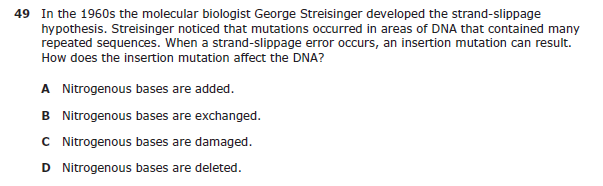 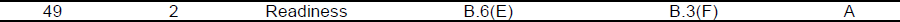 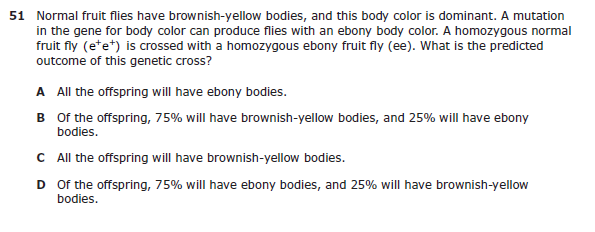 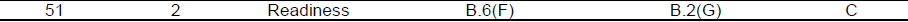 ________________Category 3_________________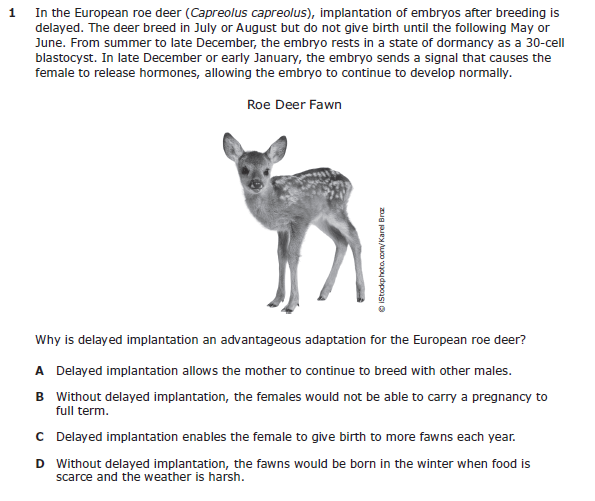 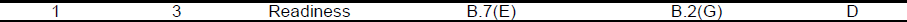 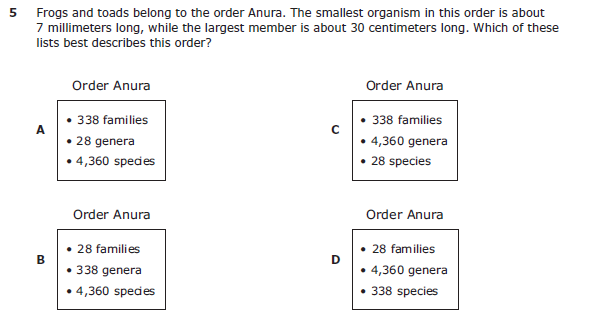 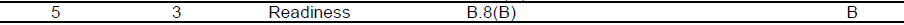 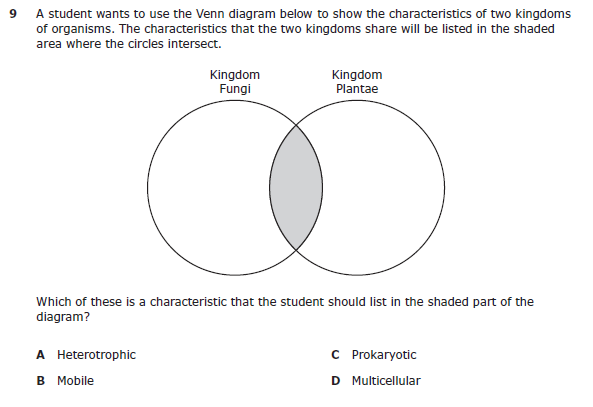 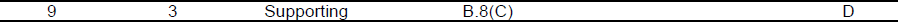 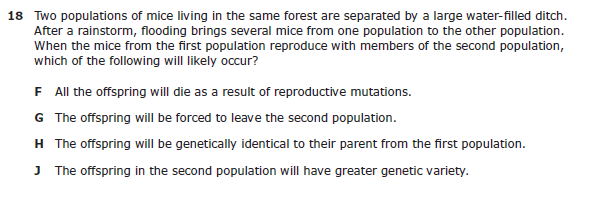 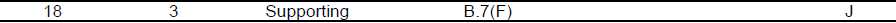 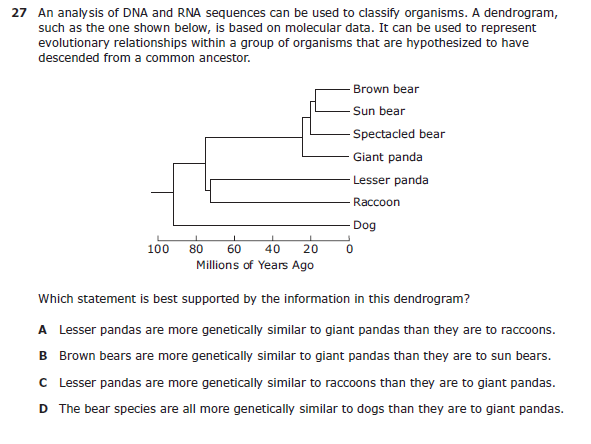 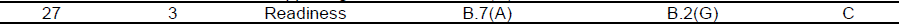 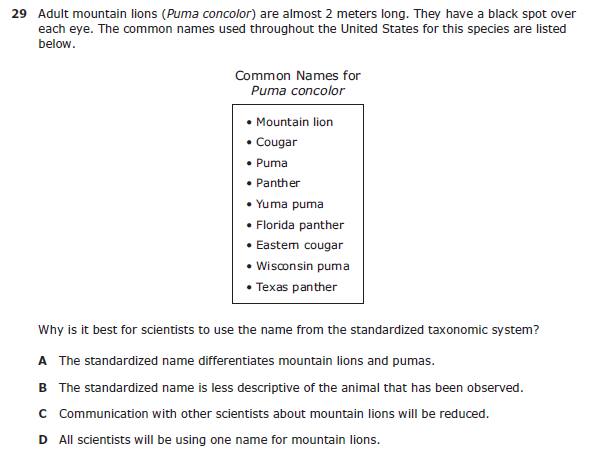 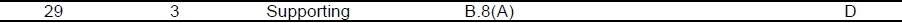 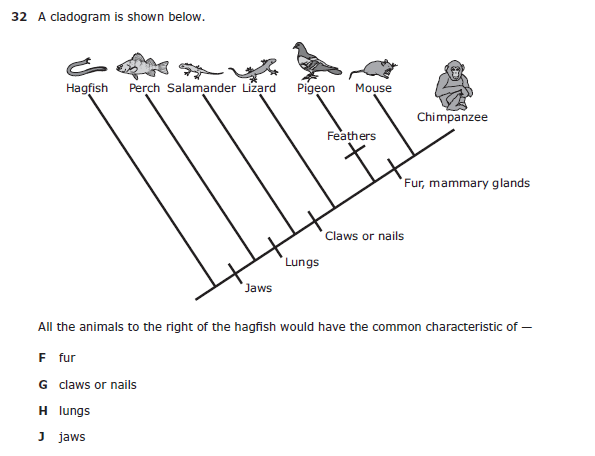 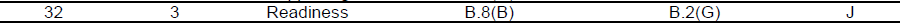 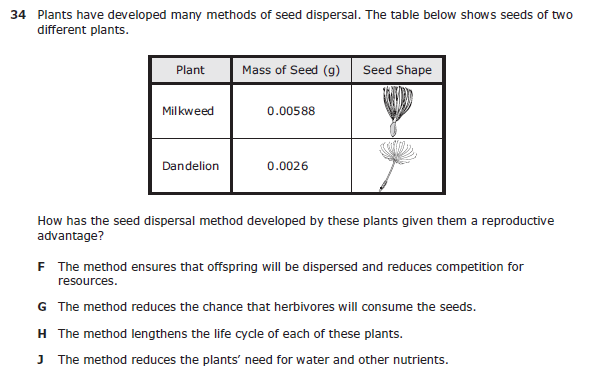 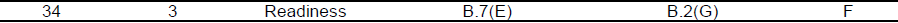 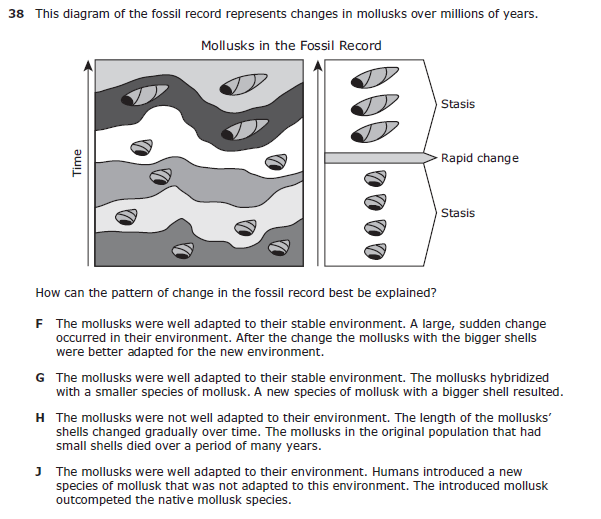 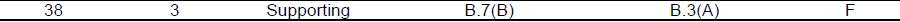 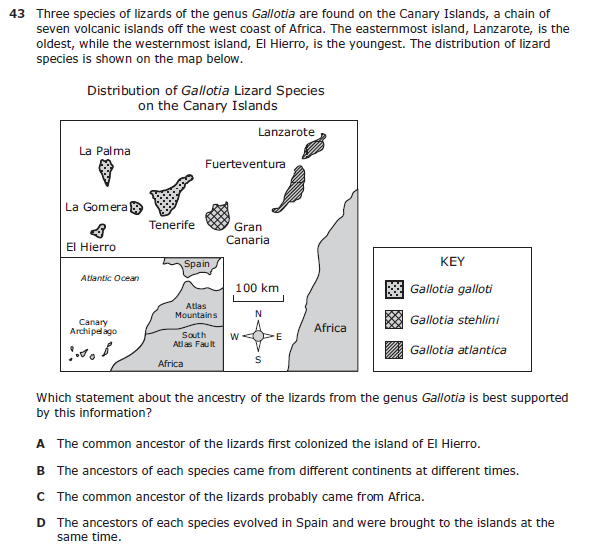 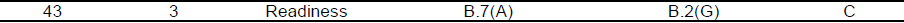 ________________Category 4_________________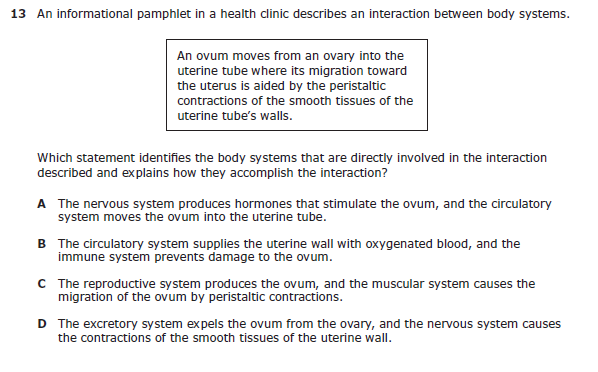 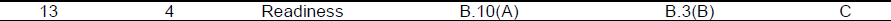 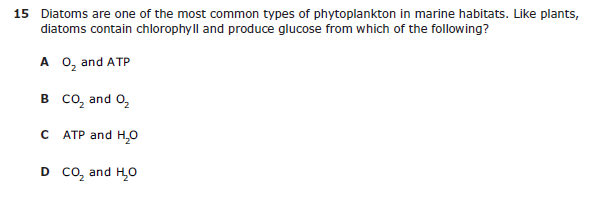 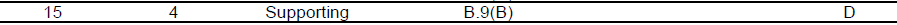 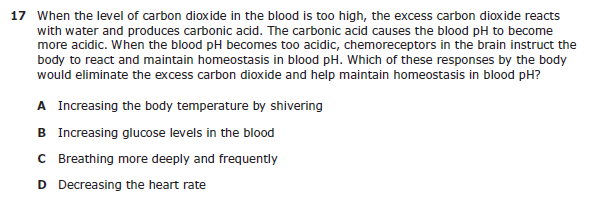 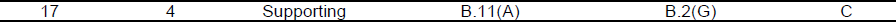 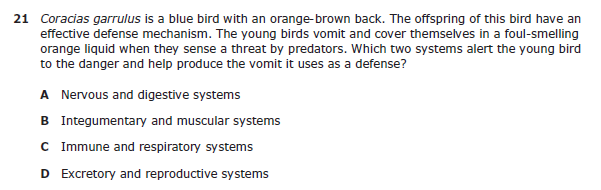 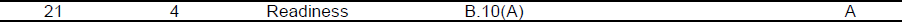 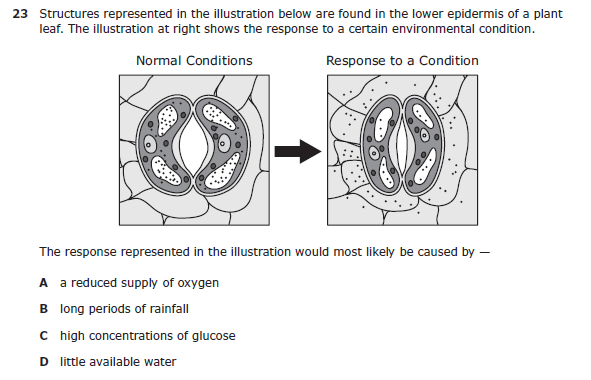 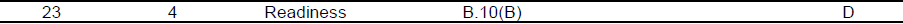 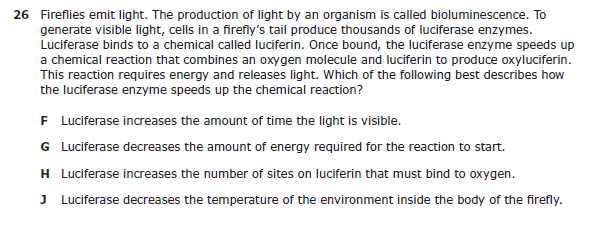 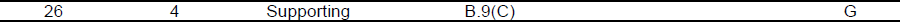 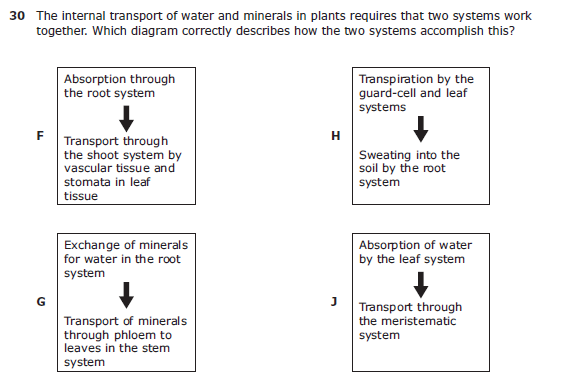 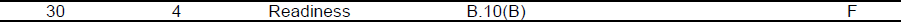 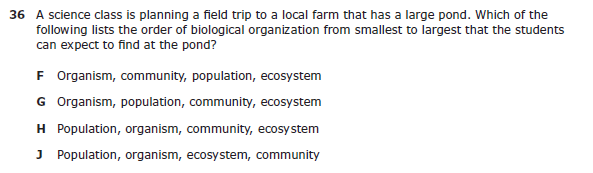 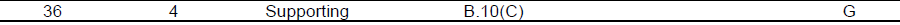 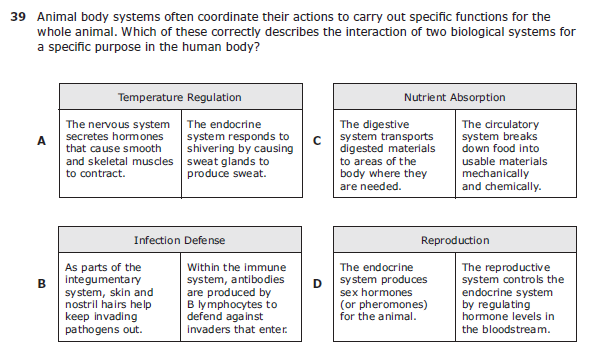 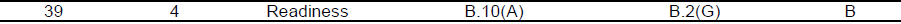 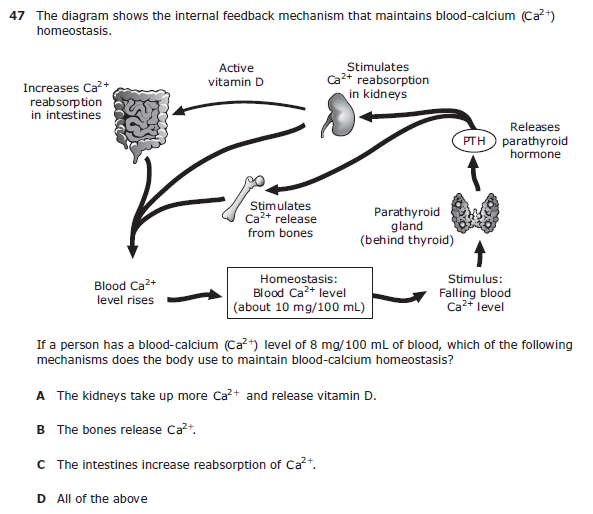 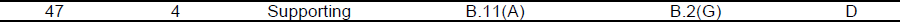 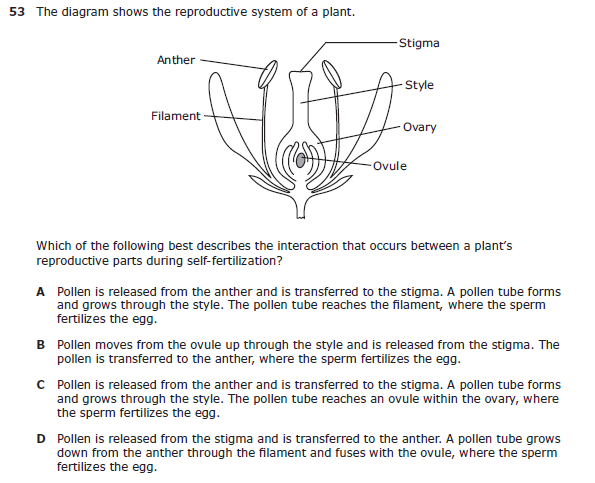 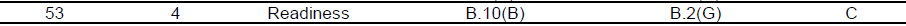 ________________Category 5_________________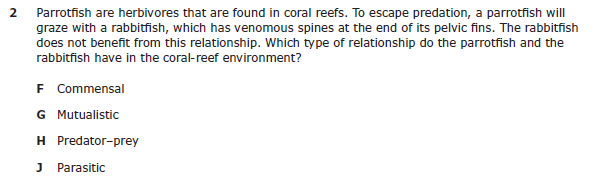 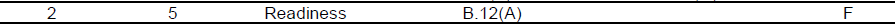 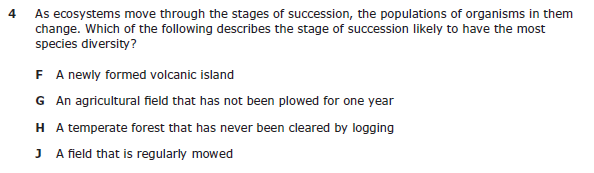 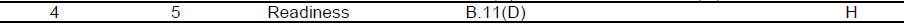 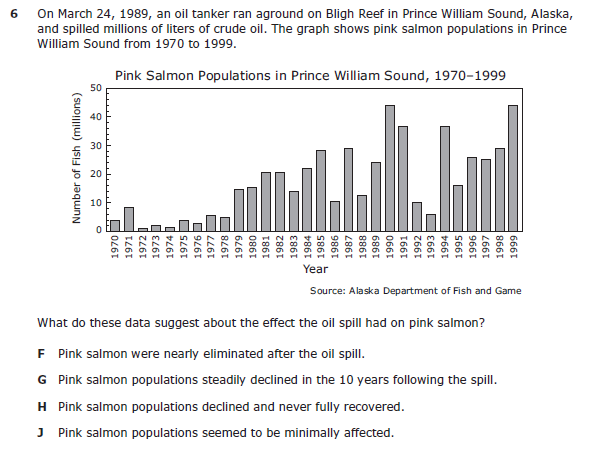 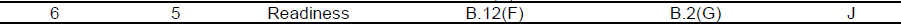 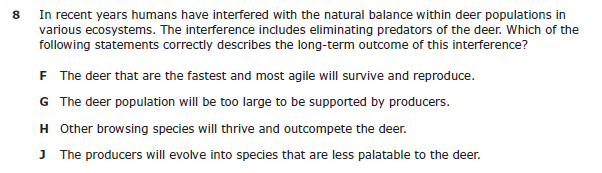 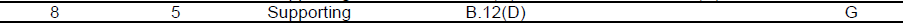 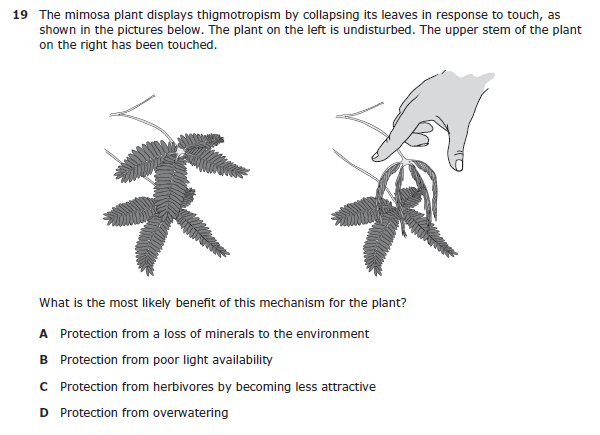 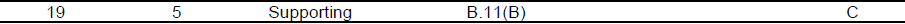 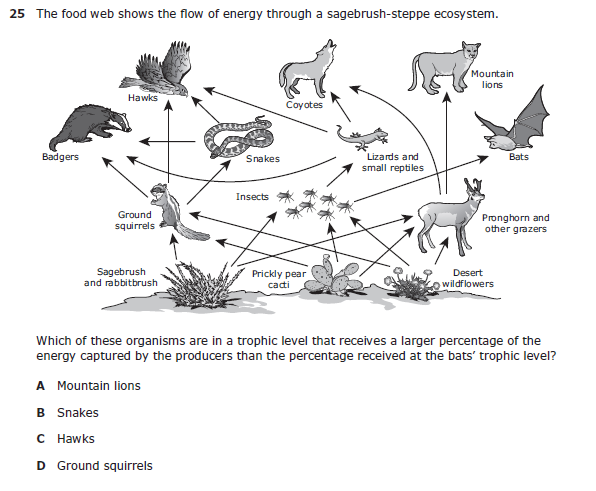 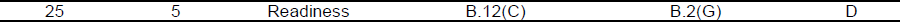 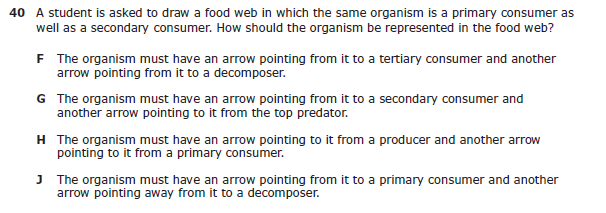 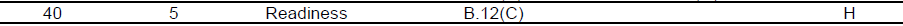 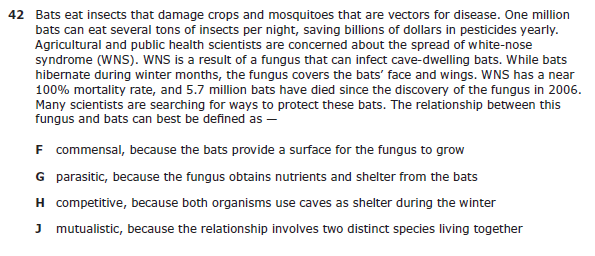 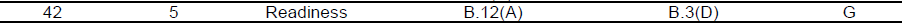 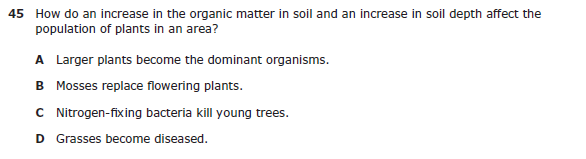 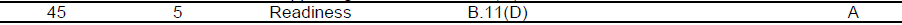 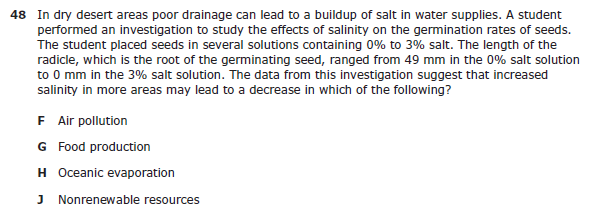 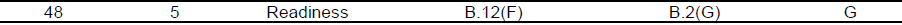 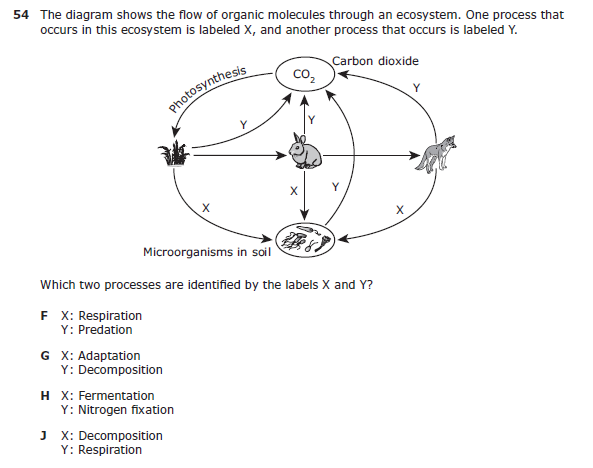 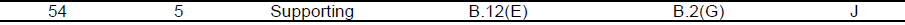 